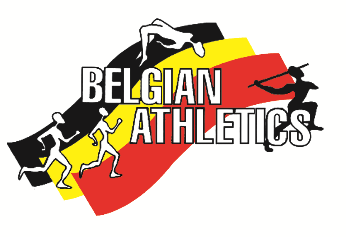 BON DE COMMANDE – VÊTEMENTS JURY
Tenues bleuesà renvoyer à frederique.deroubaix@lbfa.be pour le 21 janvier 2022 au plus tard   L.B.F.A. Avenue de Marathon 119/d - 1020 Bruxelles. 			Janvier 2022			NOM :						PRENOM :				CLUB :TEL/ GSM :					Adresse e-mail :Attention : Cellule grisée :  pas disponible dans cette taille.  ATTENTION : le polo taille petit.                            Total de la commande :  ………………., …..….  €Rem : vous trouvez les mensurations détaillées de chaque vêtement sur le site LBFA, onglet officiels-tenuesMontant de la commande à verser sur le compte LBFA – BELFIUS – BE30 0682 0785 9711 ; avec nom + prénom, mention : « tenue officiel – 2022 » Date :				  	SIGNATURE POUR ACCORD : HOMMESPrixXSSMLXL2XL3XL4XL5XLPolo bleu   N° pa480(nouvelle matière)17 €Veste bleue Speedway (polar)21 €Veste bleue Duathlon (training)24 €Veste bleue Flat Track (pluie)49 €Veste bleue Skeleton (hiver)60 €Casquette noire (taille unique)8 €DAMESPrixXSSMLXL2XLPolo bleu   N° pa481(nouvelle matière)17 €Veste bleue Speedway (polar)21 €Veste bleue Duathlon (training)24 €Veste bleue Flat Track (pluie)49 €Veste bleue Skeleton (hiver)60 €Casquette noire(taille unique)8 €